Instalacija Microsoft Teams-a na mobitel ili tabletOtvotite Trgovinu Play.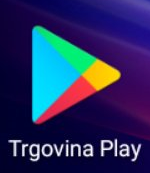 U traku za pretraživanje aplikacija upišite Microsof Teams i kliknite Instaliraj.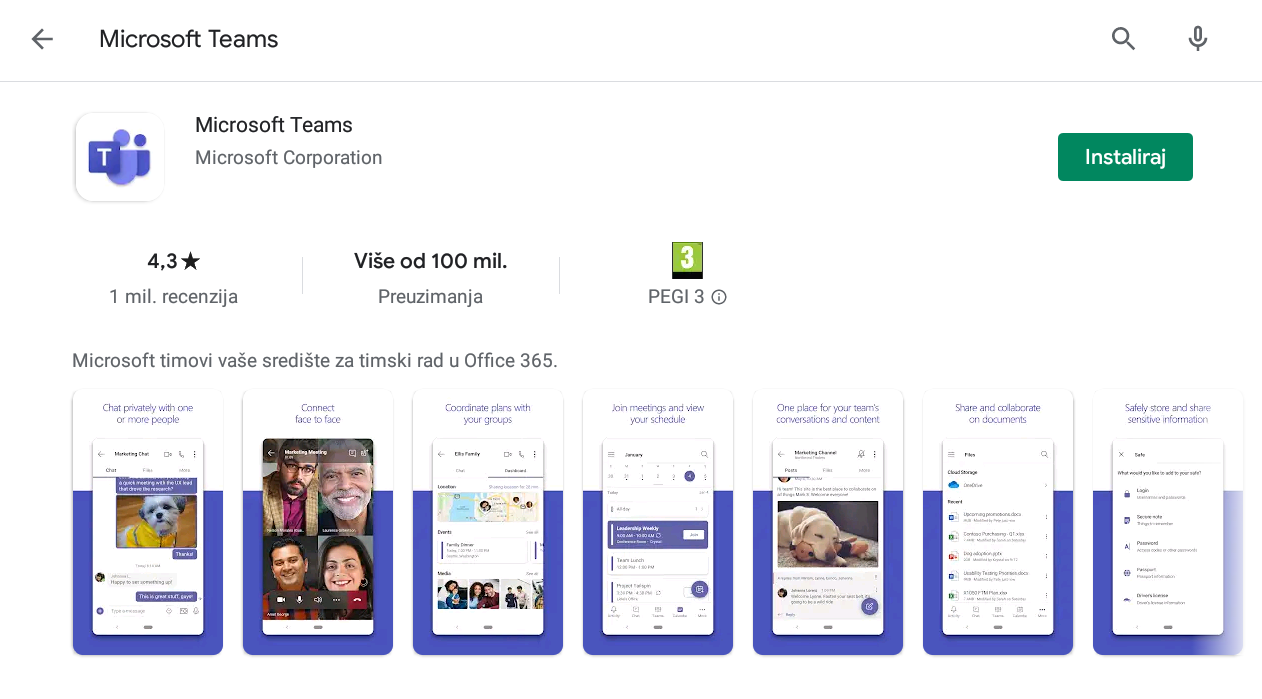 Nakon Instalacije kliknite Otvori.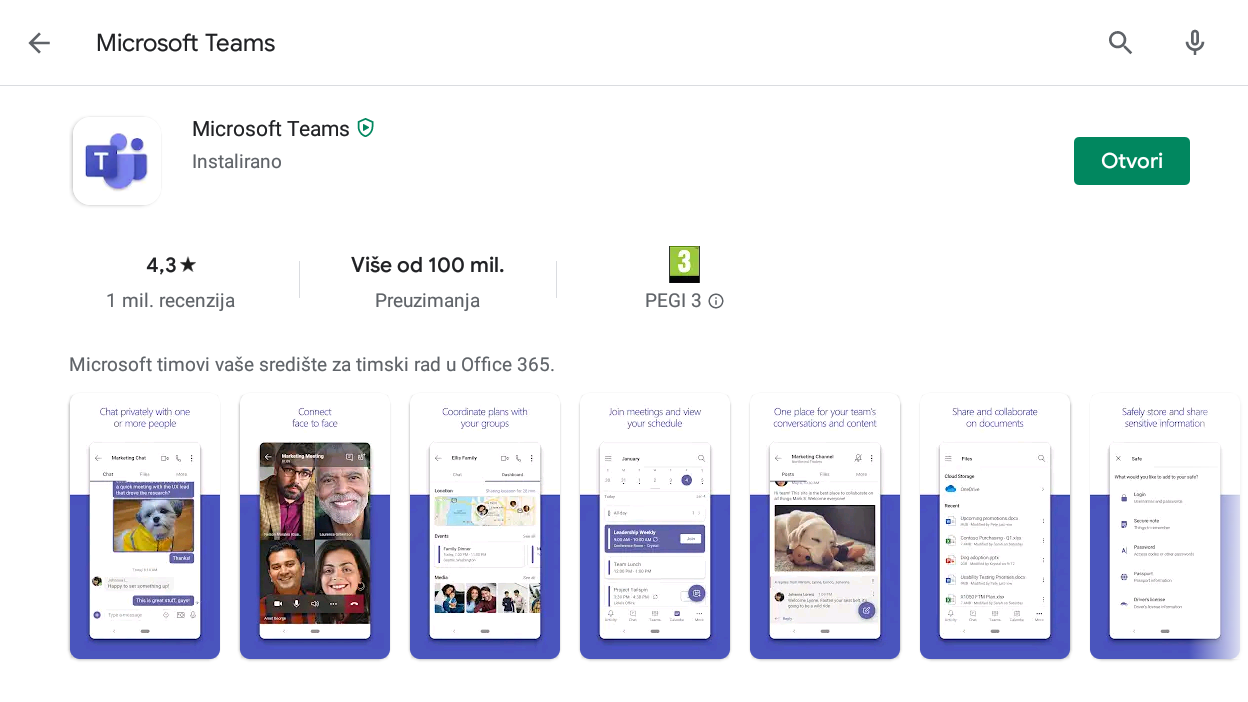 Kliknite U redu.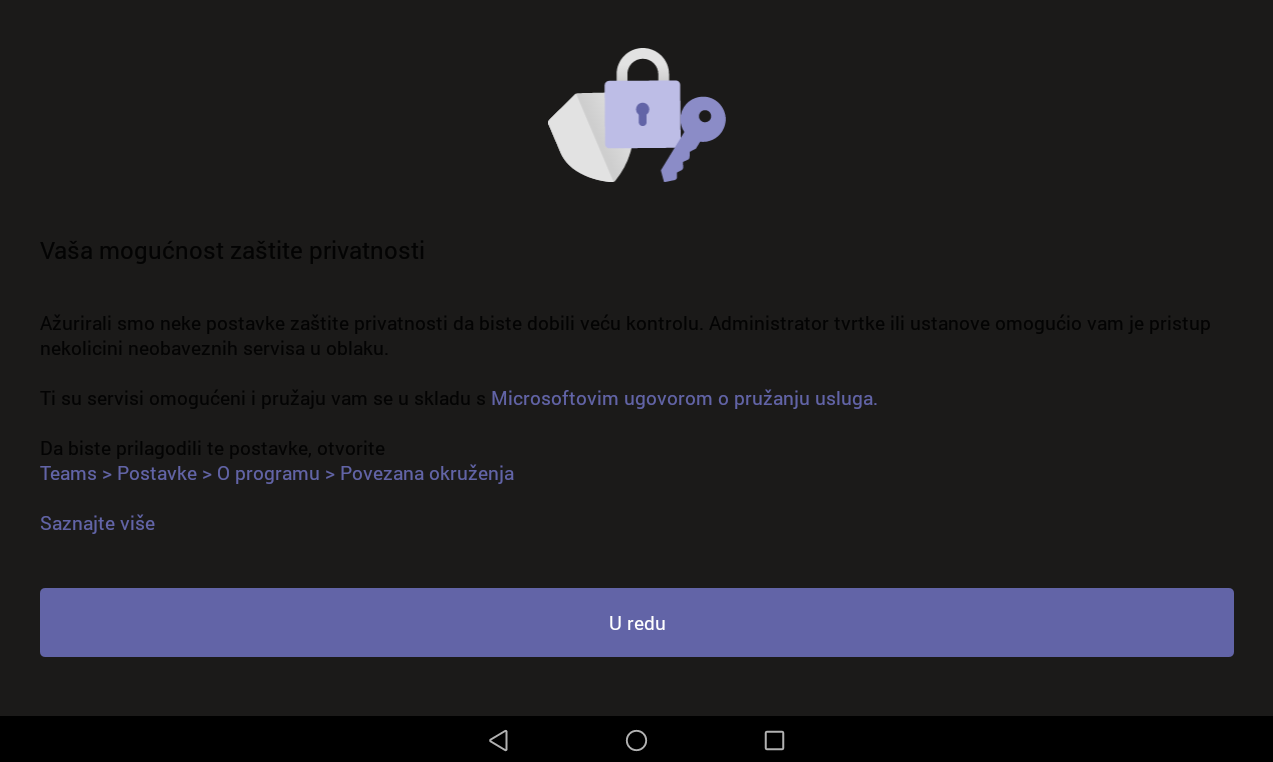 Trebala bi se pojaviti sljedeća slika.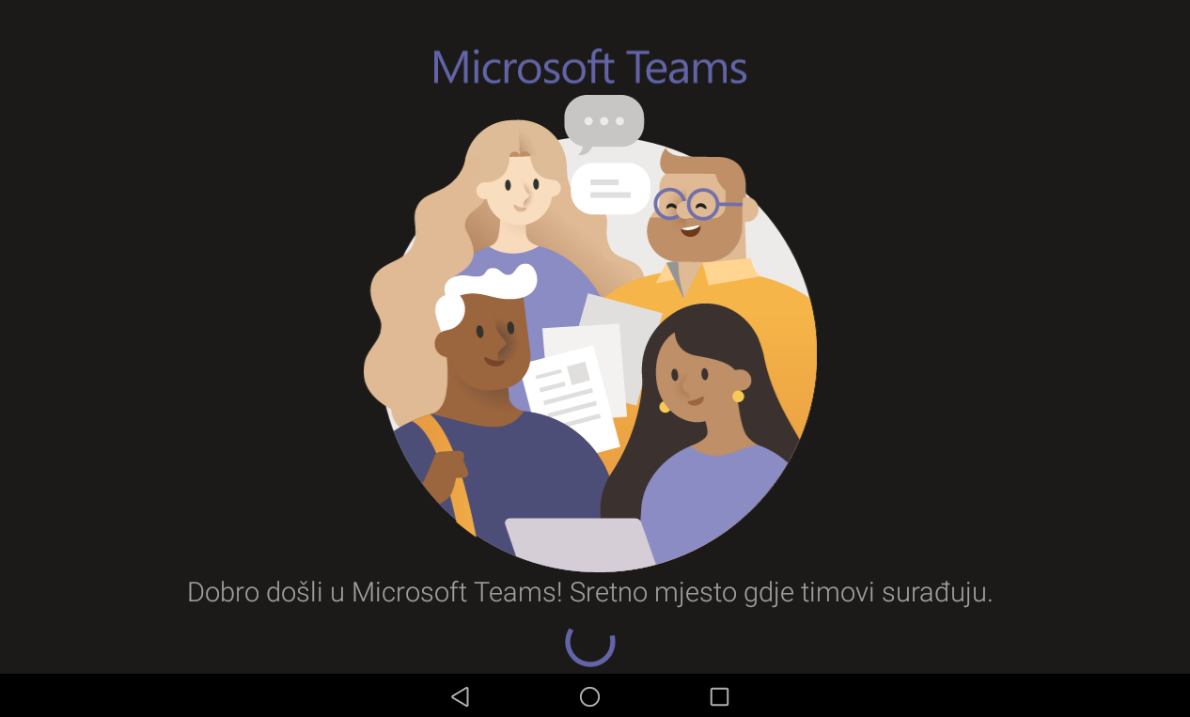 U polje e-mail adresa upišite učenikovu @skole.hr adresu (adresu s kojom dijete može pristupiti e-dnevniku) potom kliknite Prijava.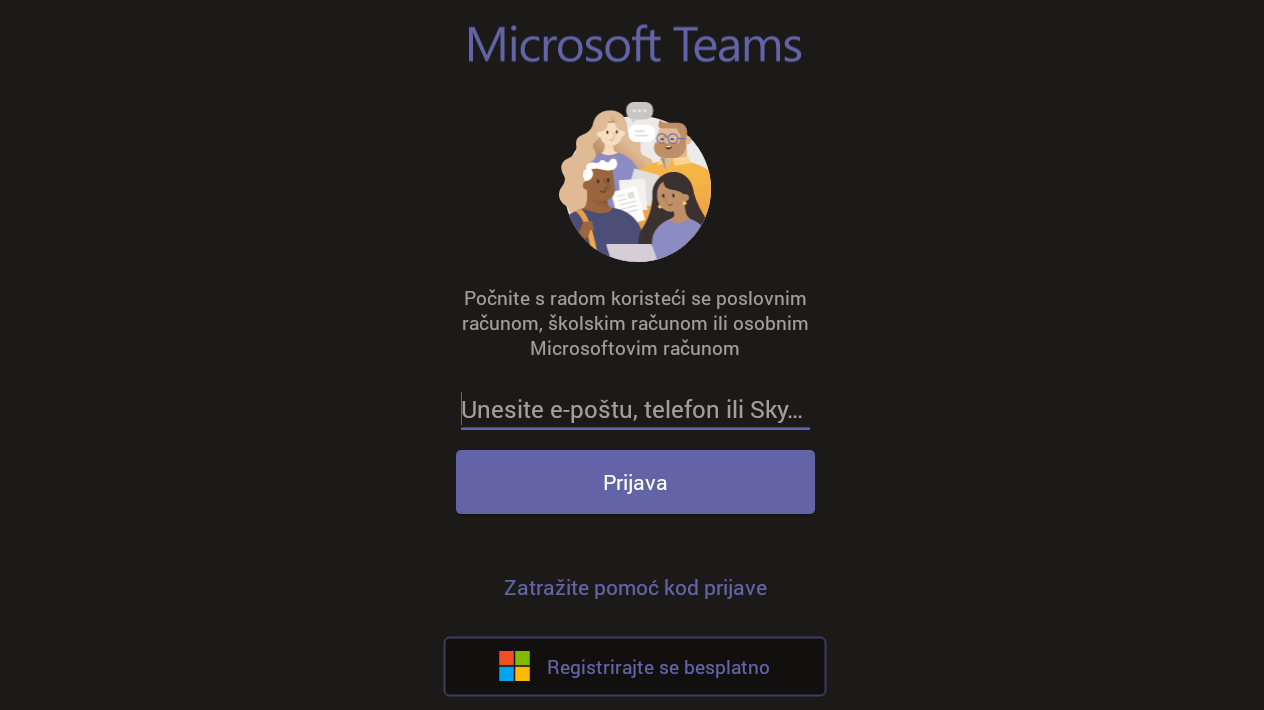 Otvorit će vam se sljedeći prozori u njega upišite korisničku oznaku (e-mail djeteta @skole.hr) i zaporku (onu koja se nalazi na papiru na kojem vam je zapisana i e-mail adresa). Nakon toga kliknite Prijava.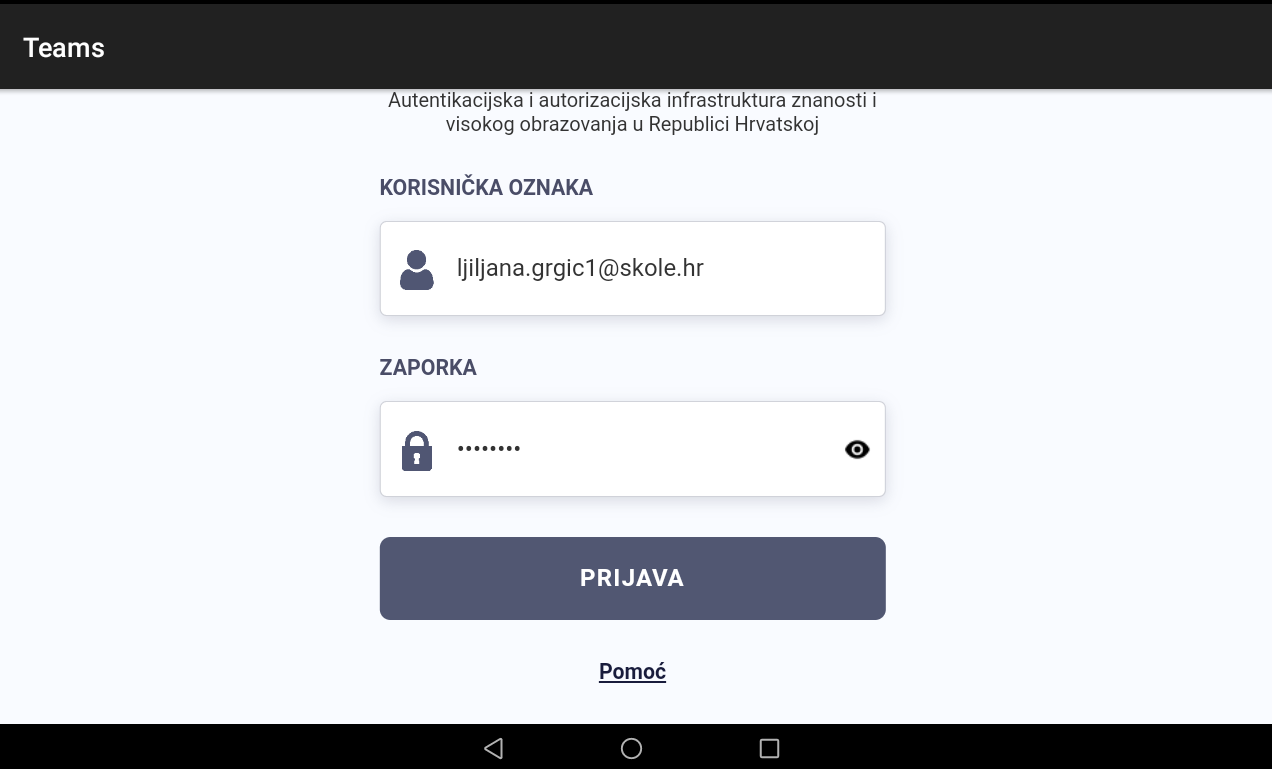 Pratite upute i kliknite Sljedeće, Sljedeće, Sljedeće, U redu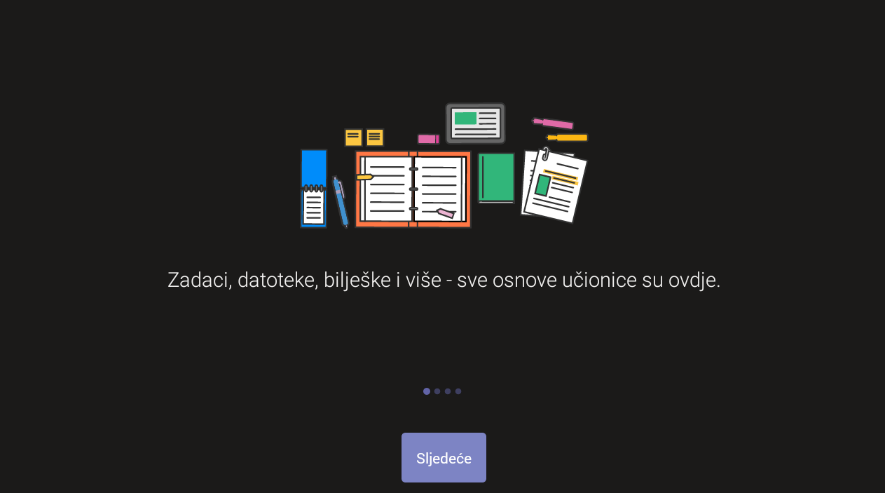 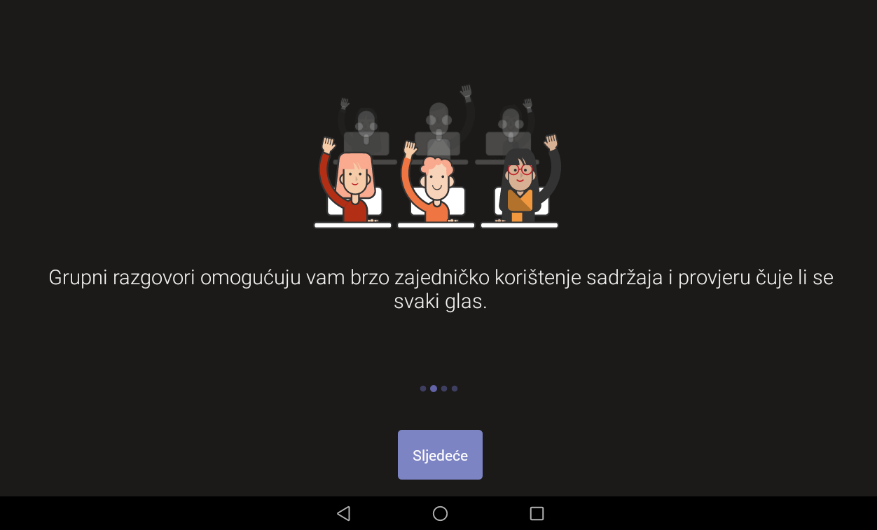 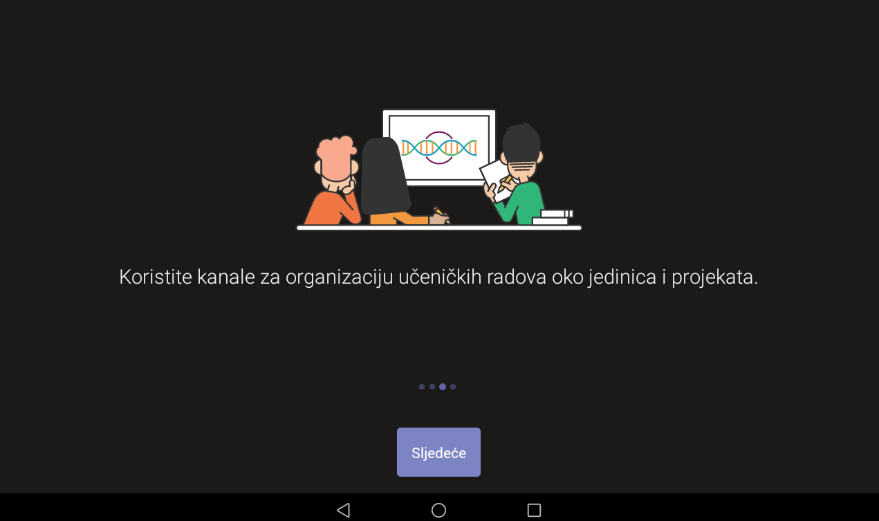 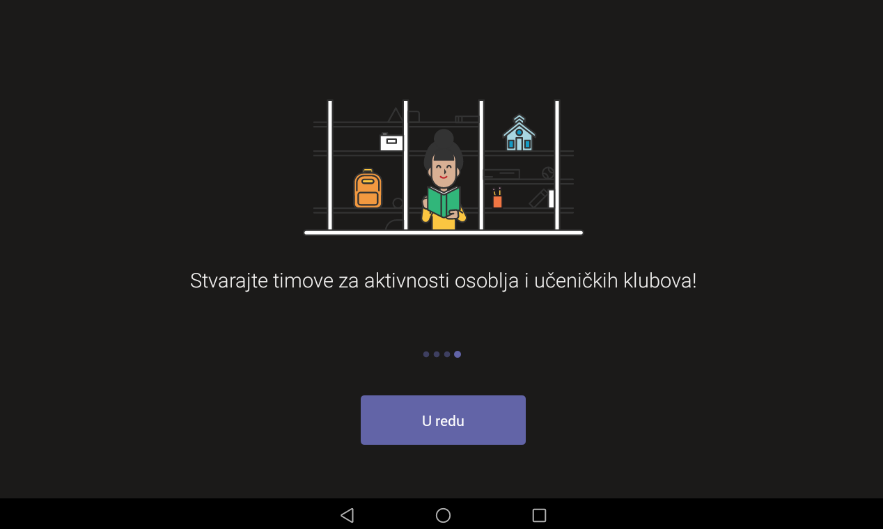 Otvorit će vam se sličan prozor. Kliknite na Timovi.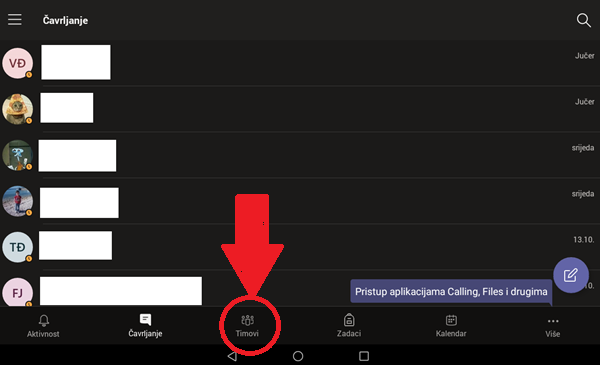 Otvorit će vam se popis timova.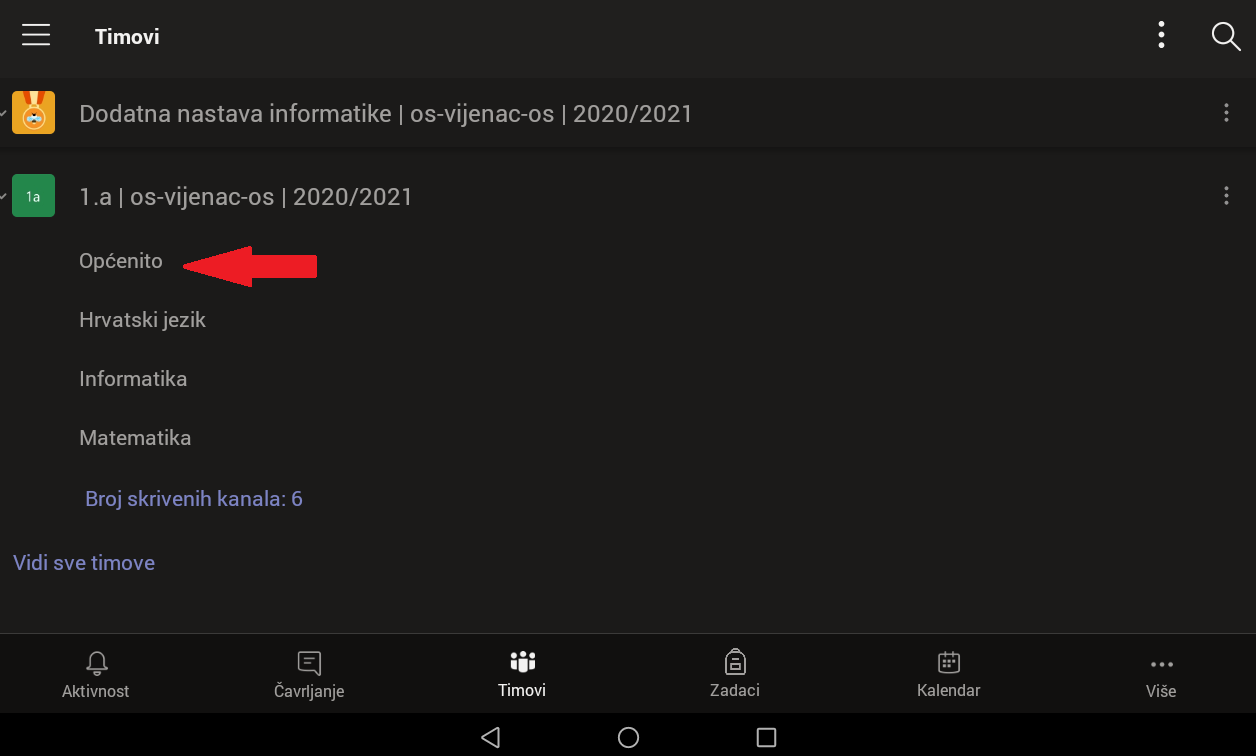 